								Kortrijk, 28 juni 2016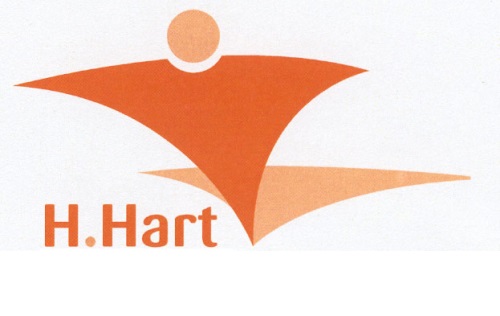                    	Vanwege		 : I.B.O. H.Hart/Kinderclub ‘t Hoogappeltje – 056/25 64 24Betreft 	: OUDERINFO: Wijziging opvangmomenten Onze ref.	:	WB/KM/2016.0018Beste ouders,Vóór de start van het nieuwe schooljaar willen wij u graag informeren over enkele wijzigingen in onze buitenschoolse opvang op de campus ’t Hoogappeltje.Omwille van een te grote opkomst van kinderen zijn wij genoodzaakt alternatieve oplossingen te zoeken om de kinderen verder op een aangename én kwalitatieve wijze te kunnen opvangen. Vanaf 1 september 2016 zullen er enkele belangrijke wijzigingen doorgevoerd worden.Voorschoolse opvangWij zijn open van 7u tot 8u voor kleuters én lagere schoolkinderen in ’t Hoogappeltje.Naschoolse opvang:Voor kleuters:  De opvang gaat door in ’t Hoogappeltje, van 16u10 tot 18u30.Voor de lagere schoolkinderen: De opvang gaat door in de school zelf.  In het opvanglokaal dat gelegen is in het linker gebouw, wanneer je de speelplaats op komt.  Om 17u50 verzamelen de kinderen en vertrekken ze naar ’t Hoogappeltje.  De kinderen die blijven tot 18u30 kunnen daar afgehaald worden.   Op maandag, dinsdag en donderdag voor de kinderen van het 1ste en 2de leerjaar vanaf 16u10, voor de andere kinderen na de studie.   Op vrijdag is er geen studie en start de opvang voor alle lagere schoolkinderen om 15u10.  De woensdagnamiddagopvang:Het voorbije schooljaar merkten wij een enorme toename van kinderen op woensdagnamiddag wat zijn invloed had op onze werking.  Kwalitatieve opvang is ons uitgangspunt, zowel het welzijn van kinderen en medewerkers stellen wij voorop.  Wij waren dan ook genoodzaakt om een alternatieve en creatieve oplossing te zoeken zodat we nog steeds kunnen tegemoetkomen aan de opvangvraag van alle ouders. Vandaar maakten wij de onderstaande keuze:De kleuters én de kinderen van het 1ste en 2de leerjaar worden om 11u45 afgehaald en opgevangen in ’t Hoogappeltje waar de werking verloopt zoals de voorbije schooljaren tot 18u30.  ’s Middags wordt een warme maaltijd aangeboden en om 16u een vieruurtje.  Kinderen die dit liever van thuis meebrengen mogen dit zeker doen.  De kinderen van het 3de-4de-5de-6de leerjaar  blijven in het opvanglokaal van de school van 11u45 tot 15u50.  Daarna verzamelen de kinderen die tot 18u30 moeten blijven in        ’t Hoogappeltje.  Om organisatorische redenen kunnen wij voor deze kinderen geen warme maaltijd aanbieden in de school.  We vragen dan ook een lunchpakket en vieruurtje te voorzien voor deze kinderen.Opvang op schoolvrije dagen:De opvang op schoolvrije dagen zal doorgaan voor kleuters én lagere schoolkinderen in onze hoofdlocatie De Kinderclub, Kleine Leiestraat 6 te Kortrijk.   De vakantie opvang:Tijdens schoolvakanties voorzien wij opvang enkel voor kleuters, zoals dit in het verleden ook reeds het geval was. Indien U nog vragen heeft, kan U steeds contact opnemen met mevr. Kimberly Mylle (tel. 056/321.327). Met vriendelijke groeten,	A.  Moens	W. Baeckelandt	Directeur Personeel en Organisatie	Algemeen Directeur